    　　　　やまなし心のバリアフリー宣言事業所☆ この企業・事業所へのお問い合わせ先 　 ホームページ　 http://www.ozp.jp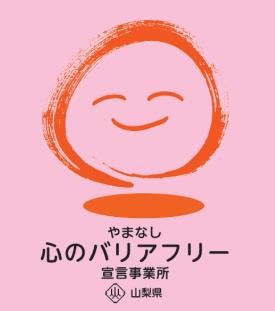 所在地   甲府市中央３丁目８－１０担当部署　 －（登録なし）担当者   －（登録なし）電話番号   ０５５－２３５－６０１０ＦＡＸ番号   ０５５－２３２－４０９８事業所名 　株式会社オズ・プリンティング宣言内容 ◇　全ての障害者に対して、障害を理由とする不当な差別をいたしません。◇　全ての障害者に対して、合理的な配慮の提供に努めます。主な取組 